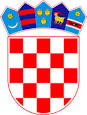 REPUBLIKA HRVATSKAŽUPANIJA SISAČKO-MOSLAVAČKAGRAD KUTINAOSNOVNA ŠKOLA VLADIMIRA VIDRIĆA                      K U T I N AKLASA : 112-02/15-01/40URBROJ: 2176-36-01-15-01Kutina, 28.09.2015.Matični broj škole :3319067OIB: 82027836579Tel.-: 044-682-326, 682-325Email:skola@os-vvidrica-kt.skole.hrO G L A S N A  P L O Č Ao v d j e -Na temelju članka 107. Zakona o odgoju i obrazovanju u osnovnoj i srednjoj školi ( Narodne novine, broj 87/08. ,86/09., 92/10., 105/10. , 90/11.,16/12. 86/12. , 94/13   i 152/14.) , Osnovna škola Vladimira Vidrića Kutina  raspisujeN A T J E Č A J  za  popunu   radnog mjestaI STRUČNI SURADNIK-SOCIJALNI PEDAGOG  ŠKOLE- puno radno vrijeme – 25 sati neposrednog pedagoškog rada tjedno odnosno za 40 sati ukupnog tjednog radnog vremena, neodređeno radno vrijeme, 1 izvršiteljUvjeti za radno mjesto : prema Zakonu o odgoju i obrazovanju u osnovnoj i srednjoj školi  i Pravilniku o stručnoj spremi  i pedagoško-psihološkom obrazovanju učitelja i stručnih suradnika u osnovnom školstvu.Uz pisanu prijavu kandidati  od su dužni priložiti dokaze o ispunjavanju uvjeta natječaja i to:-dokaz o stručnoj spremi-presliku  domovnice-uvjerenje o nekažnjavanju ( ne starije od 6 mjeseci )	-životopisRok za podnošenje prijava je 8 dana od objave natječaja.Prijave s nepotpunom i nepravovremenom dokumentacijom neće se razmatrati.Prijave s dokazima o ispunjavanju uvjeta dostavljaju se na adresu: Osnovna škola Vladimira Vidrića Kutina, Školska 2 .                                                                                                            Ravnateljica:                                                                                               ________________________Snježana Coha, dipl. učitelj 